Attention: Parent/Guardians ofEnfield High, Fermi High and JFK Middle School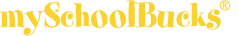 Is now available!	With mySchoolBucks, parents of secondary school students are able to register for an account and view information on student Café accounts. Parents are able to view account balances or recent purchases in the school cafeteria, add money to their student's account, and setup low balance alerts through this award-winning, parent friendly system.  How do I get started? 
Getting started is a simple three-step process. 
1. Create a user profile by clicking on the Start Here button on the home page. 
2. Add students to your household - you'll need the child's name and birth date and student ID.
3. Now you're ready to make payments! It’s that easy!!!Register now at: myschoolbucks.comFEATURES & BENEFITSMySchoolBucks brings you the convenience of managing yourstudent's school-related payments. 
- Securely fund your student's account via credit card, debit card or your checking account.
- Fast and Easy account funding. Note: can take up to 2 business days to post to account.
- Customer Support to help answer any questions.
- Low balance alerts, recurring payment options, review purchase history.